Pierce College HOSA Membership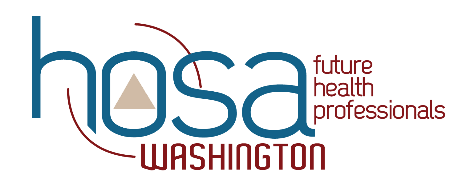 Step 1: Make your membership payment: You will pay a $20 fee at cashiering.  This fee provides you with the following: Washington State HOSA MembershipNational HOSA MembershipYou will need to provide cashiering the HOSA code: 110-HO Step 2: Complete the following section of the form and email the completed form to a HOSA Advisor to complete your registration: HOSA Advisors - Ron May (rmay@pierce.ctc.edu), Kaycie Graves (kgraves@pierce.ctc.edu), Rowena Korpal (rkorpal@pierce.ctc.edu), and Mindi Saw (msaw@peirce.ctc.edu) Welcome to HOSA! We are glad you are here!Full Name (First and Last):Email Address:Phone Number:Gender Identity:Race:Class: Upload a picture of your receipt from Step 1: